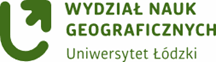 ………………………….. data                                                                                                        Wydziałowa Komisja Wyborcza      na Wydziale Nauk GeograficznychUniwersytetu Łódzkiego Oświadczam, że*:mam pełną zdolność do czynności prawnych;korzystam z pełni praw publicznych;nie byłem/byłam skazany/a prawomocnym wyrokiem za umyślne przestępstwo lub umyślne przestępstwo skarbowe;nie byłem/byłam karany/a karą dyscyplinarną.*niepotrzebne należy skreślićJestem świadomy odpowiedzialności karnej za złożenie fałszywego oświadczenia wynikającej z art. 233 § 6 ustawy z dnia 6 czerwca 1997 r. - Kodeks karny (Dz.U. z 2024 r. poz. 17).………………………………………………………Czytelny podpis kandydata